Hotel Royal Park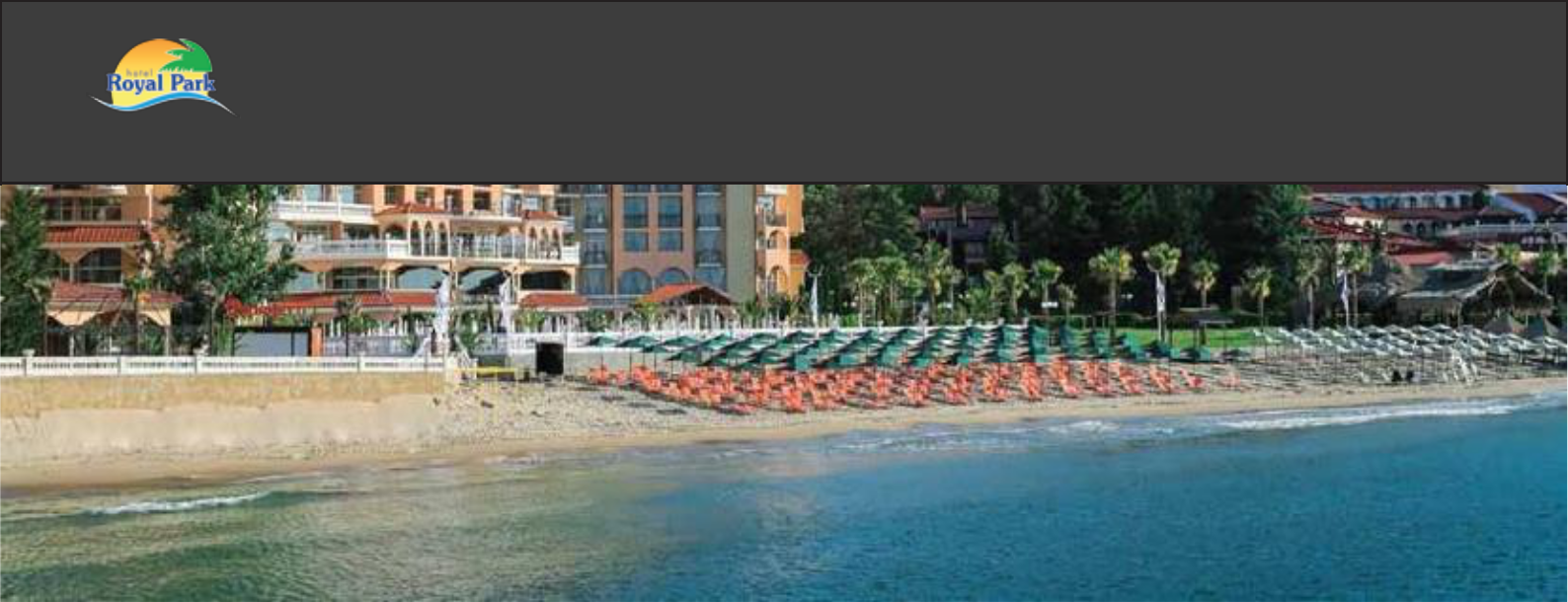 LOCATION & DISTANCEGPS coordinates| 42.704520, 27.817700Airports| Burgas - 36 km | Varna - 107 km | Sofia - 423 kmBus station | Sunny Beach - 7 km | Elenite Bus Stop - 1 kmBeach| 50 m from Beach Elenite ( on first line)HOTEL DETAILSCategorization | 4 starsArea| 4500 м2Year of building | 2004Number of floors | 11, 1 buildingNumber of elevators | 4Bord | All InclusiveRECEPTIONWorking hours | 24 hCheck-in | After 14:00 hCheck-out | By 12:00 hEarly check-in | Upon availabilityLate check-out | Upon availability | Extra chargeLugage storage | FreePayment | Cash or Credit CardCredit Cards| | Visa и MasterCardINTERNETPrice | FreeLobby & reception onlySpeed| BasePARKINGPrice | 15.00 BGN per day, per car. ♦ Parking spaces | Subject to availabilityInfo | It is located at the entrance of the complex. No cars are allowed inside ♦ Reservations | Not possibleOTHER SERVICES | Extra charge |Resort	♦ Shops| General & souvenirs♦ Medical services♦ Currency exchangeCHILDRENHigh chairs in restaurant | Free| Upon requestBaby cot | Free | Uppon requestChildren club | Free | ResortOutdoor playground | Free | ResortPET POLICYDogs | up to 5 kg| Price| 25.00 BGN, per day, per petRESTAURANTSMain restaurant   ♦ Italian à la carte restaurant | ResortBARS♦ Lobby bar	♦ Pool barPOOLSPORTGym and Table Tennis | Resort*More detailed information about the locations and services, as well as their working hours - please see the description of the All Inclusive Package at: https://victoriagroup.bg/hotel-packages-descriptions/?lang=enVersion: 16.01.2023 |The hotel reserves the right to make changes. |Please, always double-check if you are using the latest version at www.victoriagroup.bg/fact-sheets-hotels/?lang=enHotel Royal Park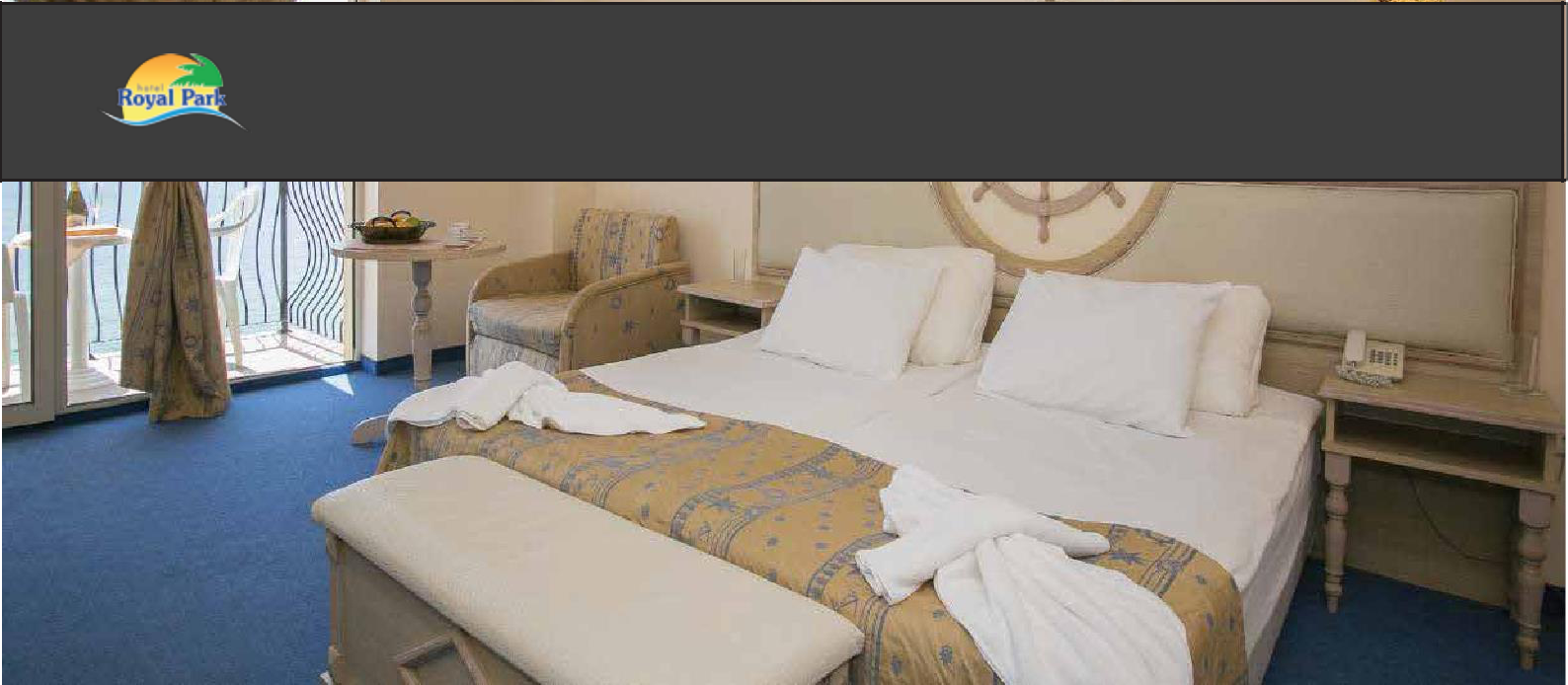 ROOM FACILITIES♦ Air Conditioning | Self-management	♦ Hair-dryer♦ Phone	♦ Private bathroom | Shower or bathtub♦ TV	♦ Toiletries | Single time♦ Cable TV	♦ Iron | Upon request at reception♦ Safe box	♦ Room cleaning | Daily♦ Floor | Carpet	♦ Towel change | Daily♦ Mini fridge	♦ Towel change | Every two days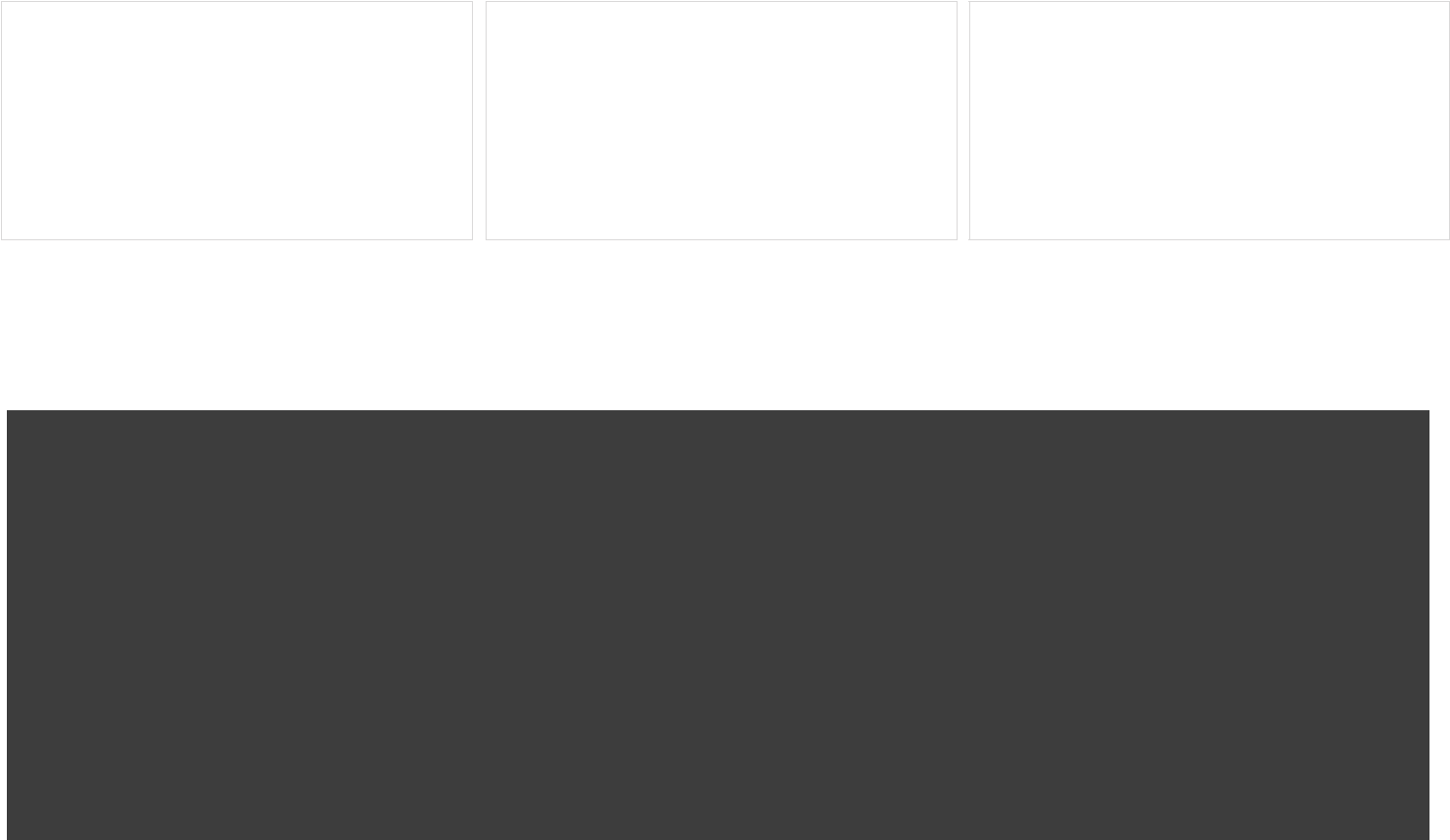 DOUBLE ROOMNumber | 382Size | 30 sq.mView | Sea or ParkMin. capacity | 2Max. capacity | 2 +2Premises | 1 bedroom and1 bathroomType of beds | two single beds (separated or connected as double bed) and a sofa bedand / or extra bedTerraceSTUDIONumber | 62Size | 42 sq.mView | Sea or ParkMin. capacity | 2Max. capacity| 3 + 2Premises | 1 bedroom with living room area, 1 bathroomType of beds | two single beds (separated or connected as double bed) and a sofa bedand / or extra bedTerraceTWO-BEDROOM STUDIO♦ Number | 47	♦ Type of beds | 2 x two single♦ Size | 52 sq.m	beds (separated or♦ View | Sea or Park	connected as double bed)♦ Min .capacity | 4	and a sofa bed♦ Max .capacity | 4 + 1	and / or extra bed♦ Premises |2 bedrooms|	♦ TerraceLiving room area & 1bathroomALL INCLUSIVE PACKAGE DESCRIPTIONPlease check and All-Inclusive Package Description at : www.victoriagroup.bg/hotel-packages-descriptions/?lang=en. Always use both filesHIGH-RESOLUTION PHOTOSDownload high resolution photos at: www.victoriagroup.bg/media//?lang=en @royalclubvictoriaelenite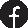 Version: 16.01.2023 |The hotel reserves the right to make changes. |Please, always double-check if you are using the latest version at www.victoriagroup.bg/fact-sheets-hotels/?lang=en♦ Outdoor pool| 120 m3♦ Aqua park | Resort♦ Sunbed and umbrella by the pool /subject to♦ Aqua park | Resort♦ Sunbed and umbrella by the pool /subject to♦ Beach | 50 m from the hotel, public and unguardedavailability/♦ Beach | 50 m from the hotel, public and unguarded♦ Tennis | Resort♦ Mini golf | Resort♦ Tennis | Resort